U.S. INTERNATIONAL CHRISTIAN ACADEMY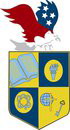 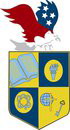 Serving students since 2001Owned and Operated by Teacherswith 25 years of experience in Teaching and Administrationwww.usicahs.orgadmin@USICAHS.ORG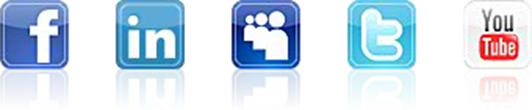   U.S. International Christian Academy is based on the concept that “God is the source of all life, truth, and knowledge. Therefore, true learning begins by knowing God”.Principal's MessageWelcome to U.S. International Christian Academy, High School established in 2001 in Miami, Florida.  I invite the students, parents/guardians, alumni, teachers and community members to actively participate in creating a culture of lifelong learners. I look forward to the challenges and opportunities that will build this high school into an extraordinary school of excellence enhancing the great traditions that have been in place over 14 years. Together we can achieve greater heights and broaden our horizons.God Bless you.